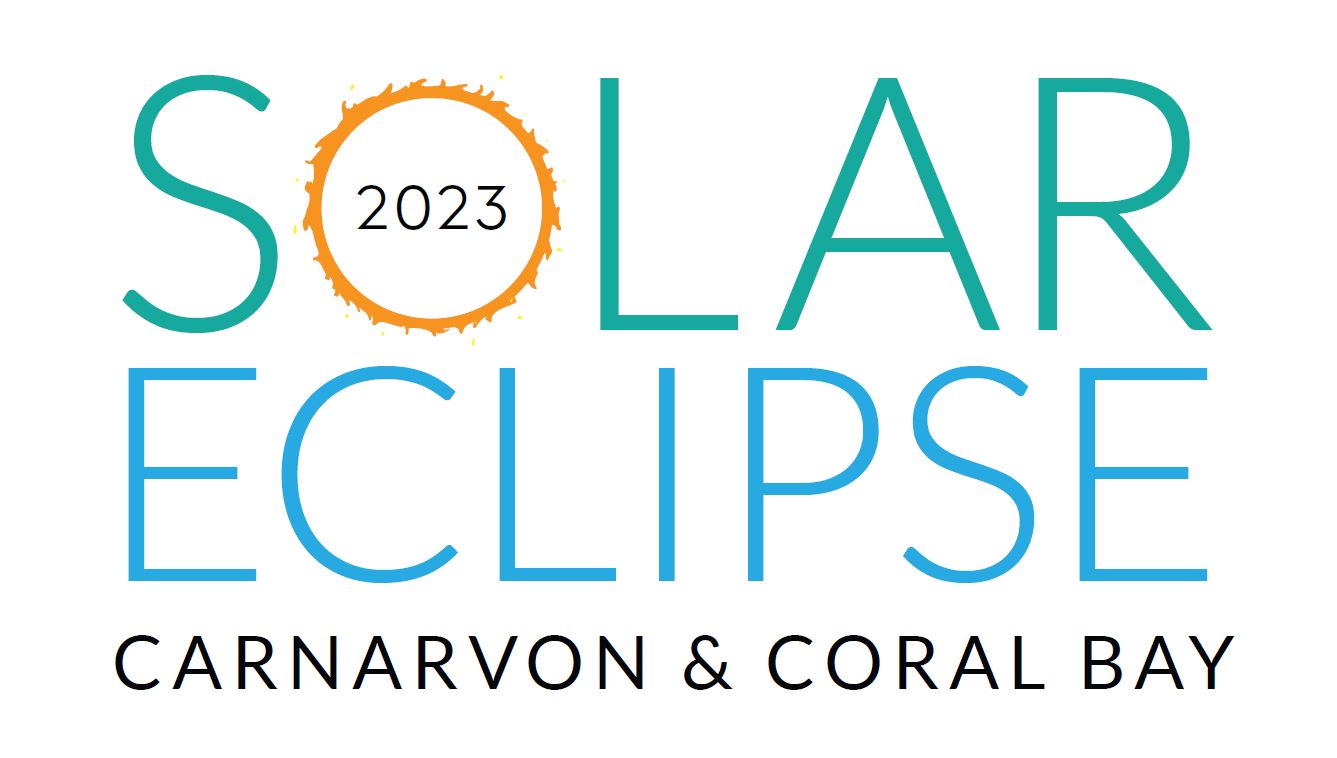 Small Business Participation Grants
Proudly sponsored by the Gascoyne Development CommissionThe Shire of Carnarvon invites businesses to apply for financial assistance of up to $1000 for projects which will build business resilience, diversify products and services to meet demand during the TSE and promote the region.Round opens: 1 January 2023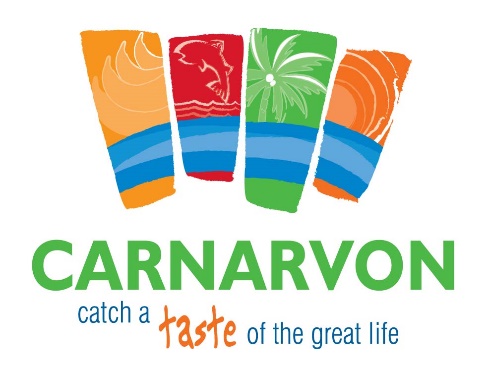 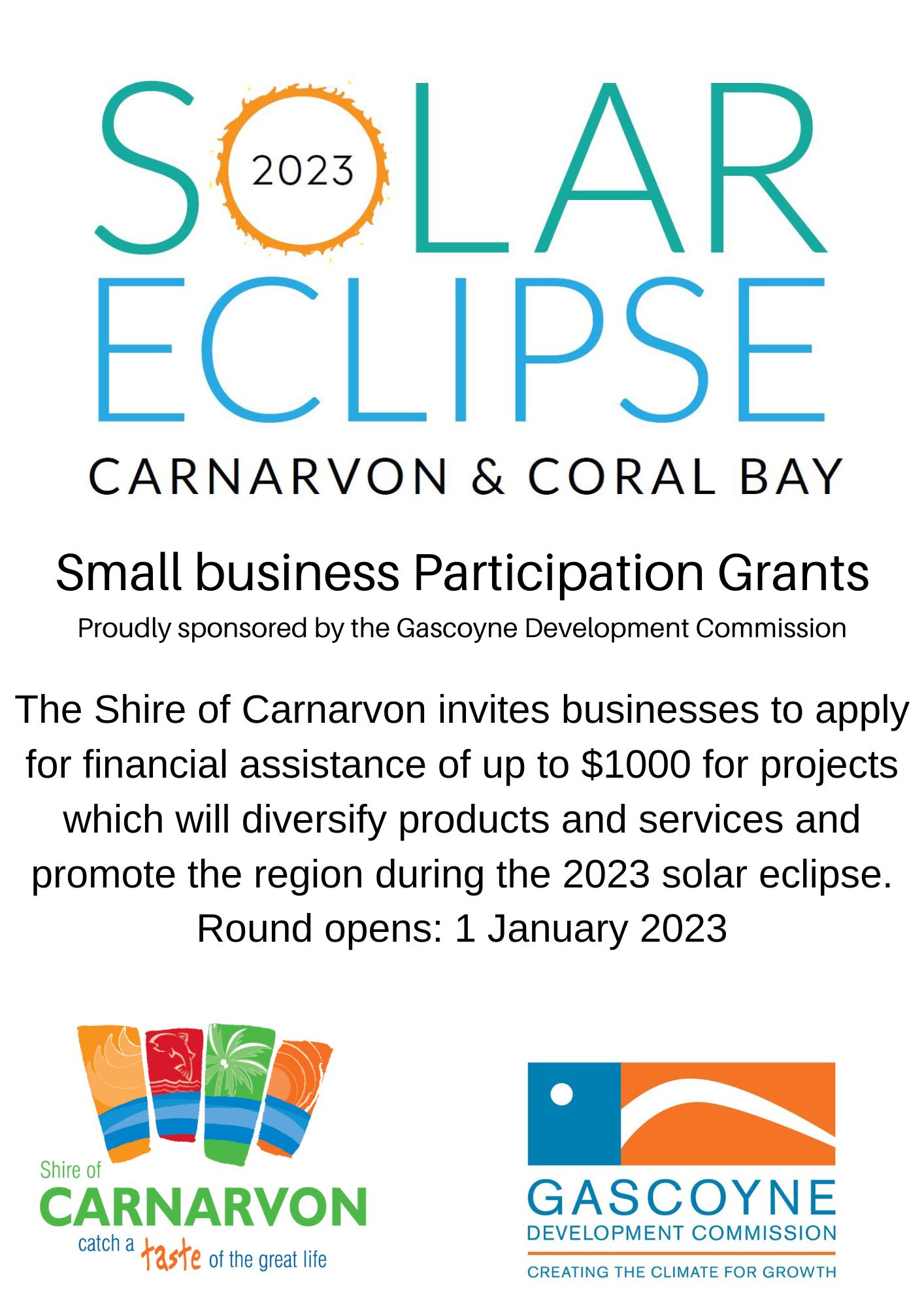 Q1. Details of your businessName: _________________________________________________________________Street Address: ________________________________________________________________Suburb: _________________	State: _________________      Postcode: _________________Postal Address: ________________________________________________________________Suburb: _________________	State: _________________      Postcode: _________________Contact number: ________________	Email: ______________________________________Q2. Contact Person	Name: ___________________________		Position: _____________________________Contact number: ________________	Email: ______________________________________Q3. What is your business Australian Business Number (ABN)?Q4. Is your business registered for GST?	 Yes		 NoQ5. Does your business have Public Liability Insurance?	 Yes		 No	or	 N/A	Amount Insured: _____________________Grant DetailsQ6. Funding amount requested (ex. GST) $______________________Q7. Have you spoken with the Shire in relation to this application? 	 Yes		 NoProject Details Q8. Project Name: ___________________________________________________________________Q9. Project start date _ _ / _ _ / _ _ _ _ Project end date _ _ / _ _ / _ _ _ _Note: All projects or activities must be completed prior to/or during the April 2023 WA School Holiday period.Q10. Detailed project description (100 words or less):____________________________________________________________________________________________________________________________________________________________________________________________________________________________________________________________________________________________________________________________________________________________________________________________________________________________________________________________________________________________________________________________________________________________________________________________________________________________________________________________________________________________________________________________________________________________Q11. In 100 words or less, what is the main reason you are applying for this funding, and how will it help build business resilience, diversify products and services to meet demand or promote the region during the April 2023 Solar Eclipse?_______________________________________________________________________________________________________________________________________________________________________________________________________________________________________________________________________________________________________________________________________________________________________________________________________________________________________________________________________________________________________________________________________________________________Q12. Demonstrate other financial and/or in-kind contributions/partnerships that will assist in the delivery of this project or activity.Q13. Detailed Budget – Income and ExpensesRound all amounts to whole dollars.Demonstrate in your budget where your business is contributing a financial cost to the project. Council reserves the right to request further information on budget items.*Example of budget table below, please attach yours with application.Total Project Cost (this should match total expenses): $_____________________________________Q14. Application checklistPlease ensure all documents requested are attached to this application. Any application that is incomplete and does not have relevant attachments will not be assessed.	 Recent financial statement attached	 All questions have been answered	 Project budget provided	 Copy of public liability insurance provided	 Appropriate person/s have signedCertification by business:I, the undersigned, certify that:I am authorized to make this application on behalf of the business.The information contained in this application is, to the best of your knowledge, true and accurate.The information you provide in your grant application will be used by the Shire to process and assess your application. Evidence of expenditure and project outcomes will be provided to the Shire of Carnarvon no later than 6 weeks from completion of the project. The project acquittal form is available through Harriet Murphy at murphy.h@carnarvon.wa.gov.au The information may be used by the Shire for the promotion TSE or the promotion of funding outcomes for projects in Carnarvon. Full name: ____________________________Position at business: ____________________________Signature: ____________________________Date: _ _ / _ _ / _ _ _ _Funding SourceAmountExpensesCostSoC GrantTotal Expenses$$Income (includes in-kind contributions)Total Income$$